Table 1Experience Sampling items administered to participants, translated from RomanianPrincipal component analysisWe administered Cognition Checklist (CCL) and Automatic Thoughts Questionnaire (ATQ) to a sample of 135 undergraduate students to perform a preliminary analysis and reduce the number of items. This was done to a obtain a small number of items reflecting Negative Automatic Thoughts, that would be adequate in number for the Experience Sampling context but would also have an adequate representation of the variability of the content of Negative Automatic Thoughts. As a first step, we performed an Exploratory Factor Analysis which returned two factors. The first factor explained 54.98% of the variance, and the second explained 33.12%. Next, we applied a principal component analysis for each identified factor to analyse the correlation of items’ residuals. The resulting groups of items are presented in Table 2. After determining which items’ residuals are significantly correlated, we formulated a new item that would represent the essence of items included in each group. To determine which items are correlated, we visually explored the proximity of items in the standardized residual plots presented in Figures 1 and 2 and followed the highest standardized residual correlations presented in Table 3.Table 2Principal Component Analysis and resulted ESM items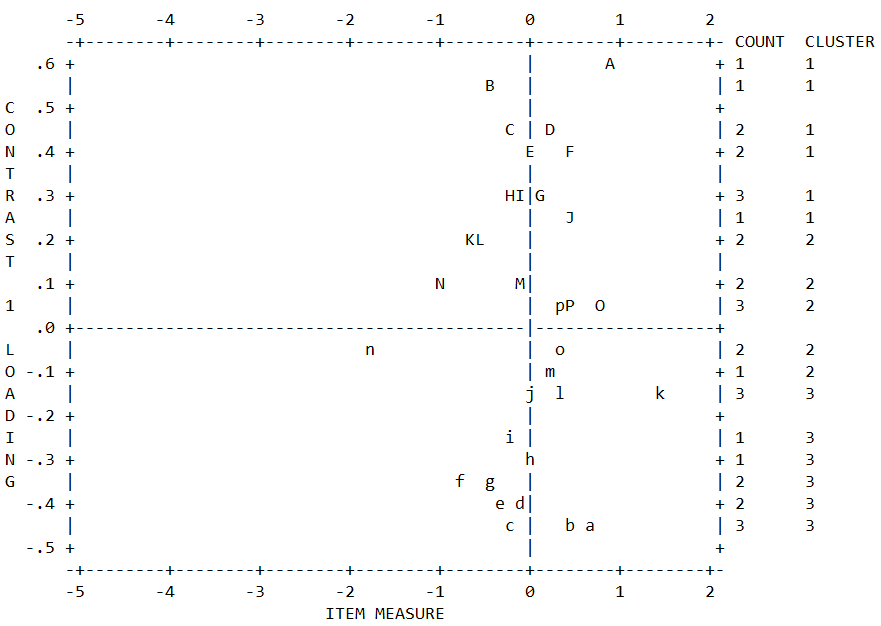 Figure 1. Scatterplot of association of standardised residuals after extracting the first contrast from items that loaded on the first factor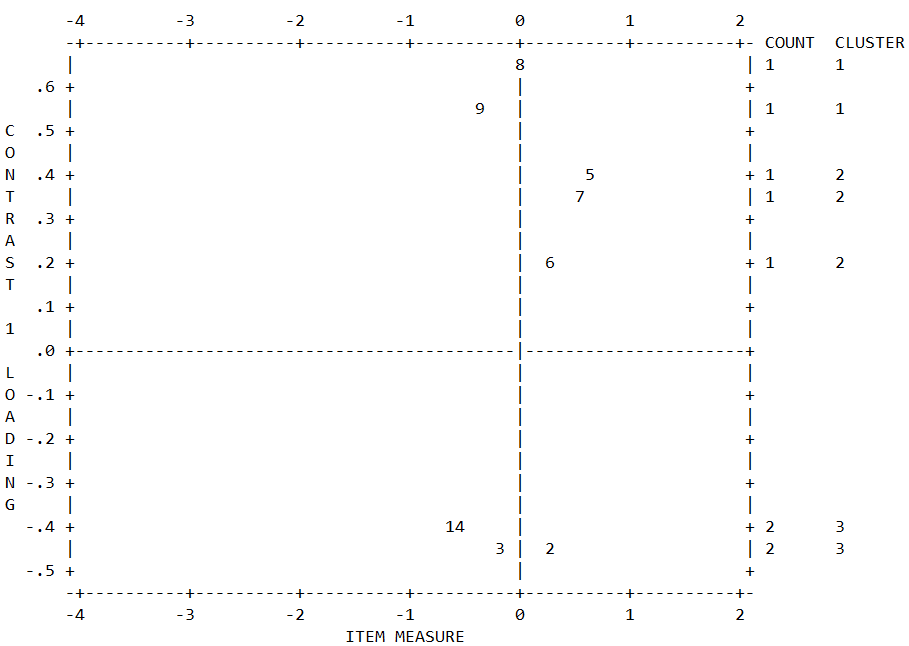 Figure 2. Scatterplot of association of standardised residuals after extracting the first contrast from items that loaded on the second factorTable 3 Largest standardised residual correlations Analysis of within-subject variances of itemsIn table 4 are presented descriptive statistics for all variables initially included in the experiences sampling. We selected an item pool which will best represent the DSM-5 conceptualisation of Major Depression and Generalized Anxiety. However, several measurements were not included in the analysis due to different reasons. Sleep disturbance was not included due to its incompatibility with the idea of momentary assessment. Sleeping problems were assessed by asking participants each time the same question regarding their sleep quality during the last night. Including this variable in the analysis would have helped identify potential influences that sleeping problems could have on depressive and anxious symptoms. However, including this variable would have also meant that we assume possible predictions of current states on past night sleep quality. Additionally, items assessing fatigability and concentration difficulties were averaged to avoid redundancies.Table 4Descriptive statistics before removal of participantsNote. n=145. Wp SD = Within-person standard deviation; A = anxious; D = depressive; npre = number of cases with 0 variance before removal of participants; npost = number of cases with 0 variance after removal of participant; Q = quantile of variables with zero variance before removal of participantsAnxietyIn the last 4 hours, you…Experienced excessive worryFound difficult to control worry once it startedFelt restless, keyed up or on edgeWere easily fatiguedHad difficulties concentrating or mind going blankWere irritableFelt muscle tensionLast night, you had trouble falling asleep or didn't feel rested after sleep.DepressionIn the last 4 hours, did it happen for you to have…Little interest or pleasure in doing thingsFeeling down, depressed, or hopeless.Trouble falling or staying asleep or sleeping too much.Feeling tired or having little energy.Poor appetite or overeatingNegative feelings about yourself - or that you are a failure or have let yourself or your family downTrouble concentrating on things, such as reading the newspaper or watching televisionMoving or speaking so slowly that other people could have noticed. Or the opposite being so fidgety or restless that you have been moving around a lot more than usualThoughts that you would be better off dead or of hurting yourselfThoughtsIn the last 4 hours, how often did you have these thoughts…There's something wrong with me.I don't think I can go on like this.I don't like myself.I’m no good.Nobody likes me.I am alone.What if I get sick?Something awful is going to happen.Life isn’t worth living.Nobody cares about me.I can't stand it anymore.I will never make it.Something has to change.ESM itemsItem nr.Symbol*Questionnaire itemsFactor loadingsFactor loadingsESM itemsItem nr.Symbol*Questionnaire items12What if I get sick?CCL151What if I get sick and become an invalid?0.71CCL194I am not a healthy person.0.390.37There's something wrong with me.CCL4FI'm a social failure.0.81CCL21EThere's something very wrong with me.0.73ATQ12CThere must be something wrong with me.0.78ATQ14DIt’s just not worth it.0.76Nobody cares about me.CCL5OI don't deserve to be loved.0.83CCL12kNo one cares whether I live or die.0.54Nobody likes me.CCL3cI'll never be as good as other people are.0.7CCL6dPeople don't respect me anymore.0.75CCL10eI'm worse off than they are.0.73CCL14gI have become physically unattractive.0.71I don’t think I can go on like this.CCL26GI'm losing my mind.0.65ATQ2HI don’t think I can go on.0.8ATQ4INothing feels good anymore.0.8Something has to change.ATQ11nSomething has to change.0.56I can’t stand this anymore.ATQ5BI can’t stand this anymore.0.81I'm no good.CCL1jI'm worthless.0.9CCL2lI'm not worthy of other people's attention or affection.0.89CCL13PNothing ever works out for me anymore.0.89ATQ1mI’m no good.0.92ATQ8pI’m worthless.0.85ATQ13oMy future is bleak.0.67I’ll never make it.CCL7iI will never overcome my problems.0.75CCL18fI might be trapped.0.53ATQ6NI can’t get started.0.9ATQ9JI’ll never make it.0.78ATQ10hI feel so helpless.0.7ATQ15MI can’t finish anything.0.84I don't like myself.ATQ3KI’m so disappointed in myself.0.93ATQ7LWhat’s wrong with me?0.77Something awful is going to happen.CCL162I am going to be injured.0.370.4CCL173What if no one reaches me in time to help?0.57CCL205I'm going to have an accident.0.85CCL226Something might happen that will ruin my appearance.0.71CCL237I am going to have a heart attack.0.79CCL248Something awful is going to happen.0.89CCL259Something will happen to someone I care about.0.72I am alone.CCL8bI've lost the only friends I've had.0.59CCL11aThere's no one left to help me.0.62Life isn't worth living.CCL9ALife isn't worth living.0.75Note. * Symbol used to represent the item on the scatterplot of standardised residuals. Note. * Symbol used to represent the item on the scatterplot of standardised residuals. Note. * Symbol used to represent the item on the scatterplot of standardised residuals. Note. * Symbol used to represent the item on the scatterplot of standardised residuals. Note. * Symbol used to represent the item on the scatterplot of standardised residuals. xyFactorrCCL3CCL1010.49CCL11CCL1210.42ATQ8ATQ910.36ATQ1ATQ310.35CCL9ATQ1410.35ATQ2ATQ510.35CCL1ATQ810.34CCL2CCL510.34CCL5ATQ810.32CCL8CCL1110.32ATQ4ATQ510.32CCL21ATQ1210.31CCL6CCL1110.3CCL2CCL1210.29ATQ8ATQ111-0.36CCL3ATQ51-0.32CCL6ATQ81-0.32CCL1ATQ41-0.31CCL5ATQ111-0.3CCL21ATQ101-0.29CCL24CCL2520.15CCL16CCL242-0.34CCL15CCL232-0.26CCL19CCL252-0.24CCL17CCL252-0.24CCL19CCL202-0.24CCL16CCL252-0.23CCL17CCL202-0.23CCL17CCL222-0.22CCL15CCL192-0.21CCL19CCL232-0.21CCL17CCL242-0.2CCL19CCL242-0.2CCL15CCL222-0.19CCL15CCL202-0.19CCL15CCL252-0.17CCL22CCL232-0.17CCL23CCL252-0.16CCL16CCL232-0.15CCL15CCL242-0.15NameNodeContentMeanWp SDnprenpostQSymptomExcessive worryExcA1.360.481542Difficulties controlling worryDCWA1.290.432162RestlessnessResA1.430.531022FatigabilityFatA/D1.600.54201Difficulty concentratingDiCA/D1.440.45721IrritabilityIriA1.430.56401Muscle tensionMusA1.340.4122112Sleep disturbance-A1.620.61311AnhedoniaAnhD1.570.58601Depressed moodDepD1.440.55801Decrease or increase in appetiteAppD1.480.54931WorthlessnessWorD1.200.3045183Psychomotor agitation or retardationPsyD1.150.2355303Suicidal ideationSuiD1.100.1774454ThoughtsThere's something wrong with meT1A/D1.270.372742I don’t think I can go on like thisT2A/D1.270.3735122I don't like myselfT3D1.260.3538153I'm no goodT4D1.200.2855294Nobody likes meT5D1.140.2170404I am aloneT6D1.230.3346233What if I get sick?T7A1.160.2545253Something awful is going to happenT8A1.190.3040163Life isn't worth livingT9D1.090.1583554Nobody cares about meT10D1.130.2070414I can’t stand this anymoreT11D1.300.4039133I’ll never make itT12D1.210.2757304Something has to changeT13D1.460.531102